A MESSAGE FROM THE CEO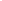 ABOUT BLESSEDTREEOUR COMPANY, OUR WORLDBlessedtree is a team of capable professionals who excel in collaborating across borders to bring value to clients. For years, we have been a trusted management solution provider for many clients in public and private sector.Based in Amman – Jordan and covering the entire GCC, Levant and North African region; Blessedtree continues to fulfill its founding principles that our success stems from our trustworthy relation with our clients, our capability to live to their expectations and turn them into long-term partners.OUR MISSION"To become the premier choice at middle east for organizations seeking performance management solutions"OUR VISIONAchieving ultimate costumers loyalty via providing best of breed performance management solutions globallyOUR VALUESContribution & Client Focus Commitment & Accountability Integrity & Team work Respect & Transparency Innovation & CreativeOUR FOCUSOur focus is to have our experts work together with your business and IT teams to get to the heart of your strategy & performance processes and develop the most adapted solutions to your requirements. We believe this process-centric approach is what makes a real difference for your business.We believe strongly in specialization, and have oriented our organization to deliver world-class services and solutions in strategy, performance and project portfolio management. We are rigorous in bringing you the best value possible, not just another piece of ready software.OUR TEAMWe combine in one team all skills required to successfully work with our clients business and IT people to deliver highly efficient management solutions tailored just right to their needs.  Our aim is to deliver not a only software but a total management solution that makes a real impact. Our utmost priority is to bring you value. This is why senior management take hands-on leadership roles in all of our work. At BLESSEDTRE, Every engagement is the most important one. we have people who are highly capable and motivated to work alongside clients on their governance and performance challenges and deliver the right solutions, our affiliation and deep understanding of the region culture makes it easier for us to team up with our clients to bring them the best results.YOUR INDUSTRYOur innovative management solutions are easily implemented to help manage transformation, improve governance and shift performance in various types of industries    OUR OFFERING, OUR STRENGTH  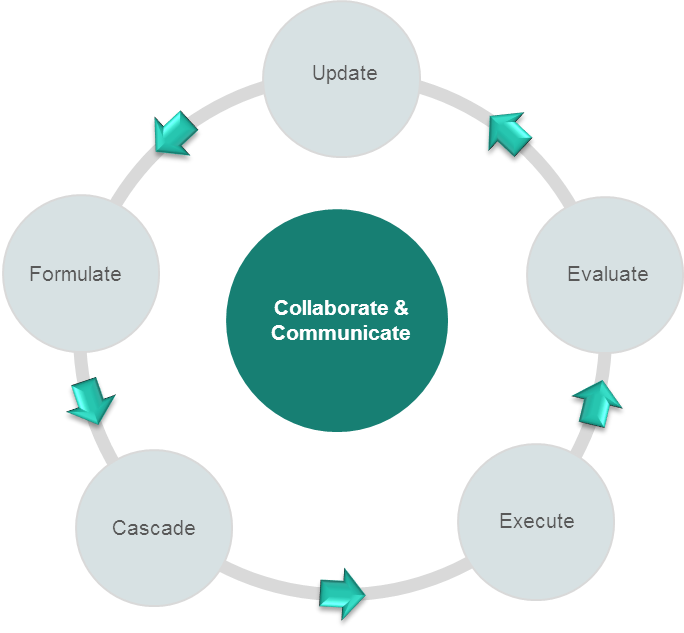 BECOME MORE STRATEGY FOCUSED Whatever the strategy or performance management model you choose to implement, from Balanced- Scorecard to a simple performance tracking model, we can support them all. With our solutions, managing your entire strategy lifecycle was never easier. We can help you:Align your entire organization around a shared vision.Make sure you strategy is always balanced, aligned & focused.Easily and at anytime update strategy components and performance targets.Stay always aligned to corporate or national strategies or respond to changes in environment or directions.You can easily communicate and collaborate with all levels in your organization, and above all, track your strategy achievement at any time and from anywhere.     IMROVE YOUR CORPROATE GOVERNANCEImproving corporate governance is gaining more and more attention as never before. With strategy as a key  governance component, our solutions help you:   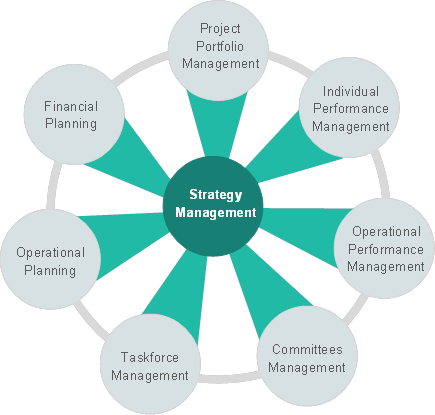 Enhance transparency level and increase organizational agility.Set, align and evaluate performance on the operational level.Set, align and evaluate performance on the employee level.Integrate strategy with operational and financial planning.Manage board meetings and corporate forums Effectively manage and align internal taskforces. Manage and track enterprise risk KPIs. SHIFT YOUR ENTERPRISE PERFORMANCE & GET INSIGHT TO BEHIND THE SCENESAutomate corporate performance management processes.Make use of the most advanced, interactive and informative dashboards.Get timely information and produce informative performance reports with a click.Provide decision makers with precise on-time information on performance on all levels.Use intelligence to increase your visibility of your business and organization.  Use performance scorecards to manage performance on strategic and operational level and cascade performance targets on the employee level.Utilize performance data to drive improvement.MANAGE PROJECTS & OPTIMIZE YOUR PROJECT PORTFOLIO With our Project & Portfolio Management solution, you can easily align your projects and manage your business investments. We can help you reap big results.   Assess and justify new projects ideas.Keep stakeholders engaged all the time.Group and align your projects to strategic and operational plans.Manage project procurement cycle.Control projects delivery.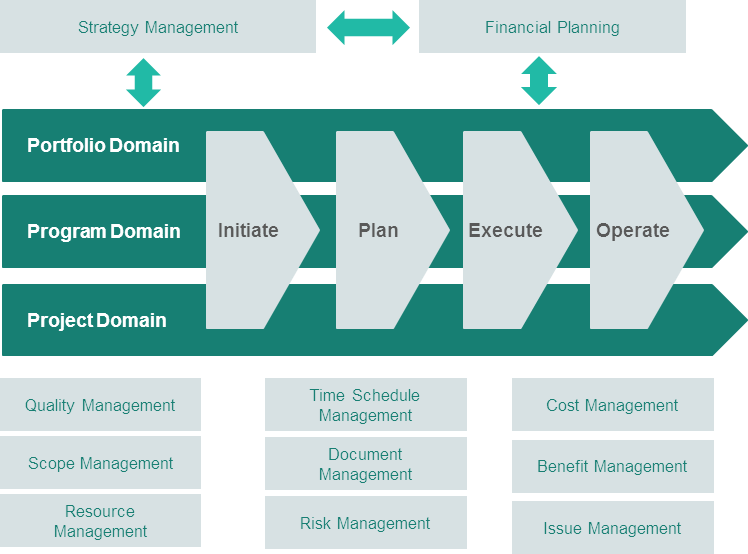 Manage projects quality.Control changes to your projects.Manage projects financials.Manage projects risks and issues.Manage projects benefits. Enhance project communication.Make project handover smoother.ENHANCE CORPORATE COLLABORATIONCorporate collaboration, communication, and teamwork are all key to your strategy success, nothing stand in the face of your strategy as much as organizational barriers. We can help you: Create a more collaborative culture.Improve cross teams collaboration & communication. Track cross teams performance and leverage their productivity.Make sure your teams are always aligned and engaged.Manage team formulation, evaluation and closure.STAY CONNECTED, STAY INFORMEDWith our interactive Decision Support System mobile application, stay informed on your corporate performance any time and from any where 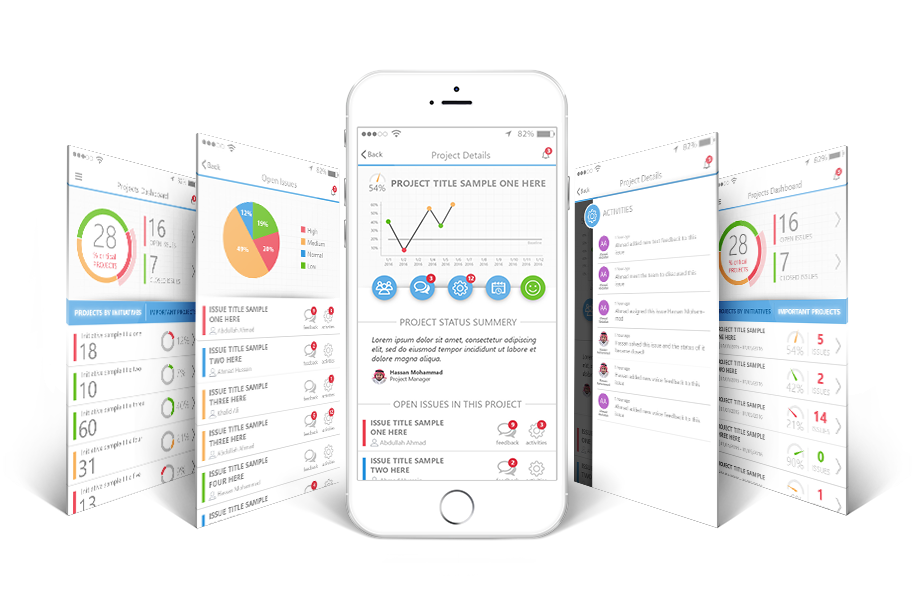 OUR SOLUTIONS, OUR EDGEOur cutting edge and powerful solutions support you pursue to realize strategy, achieve value and maximize return on projects, enhance enterprise alignment and improve performance enterprise wide. All of this with your process always at the heart, It is where it all begins and ends! 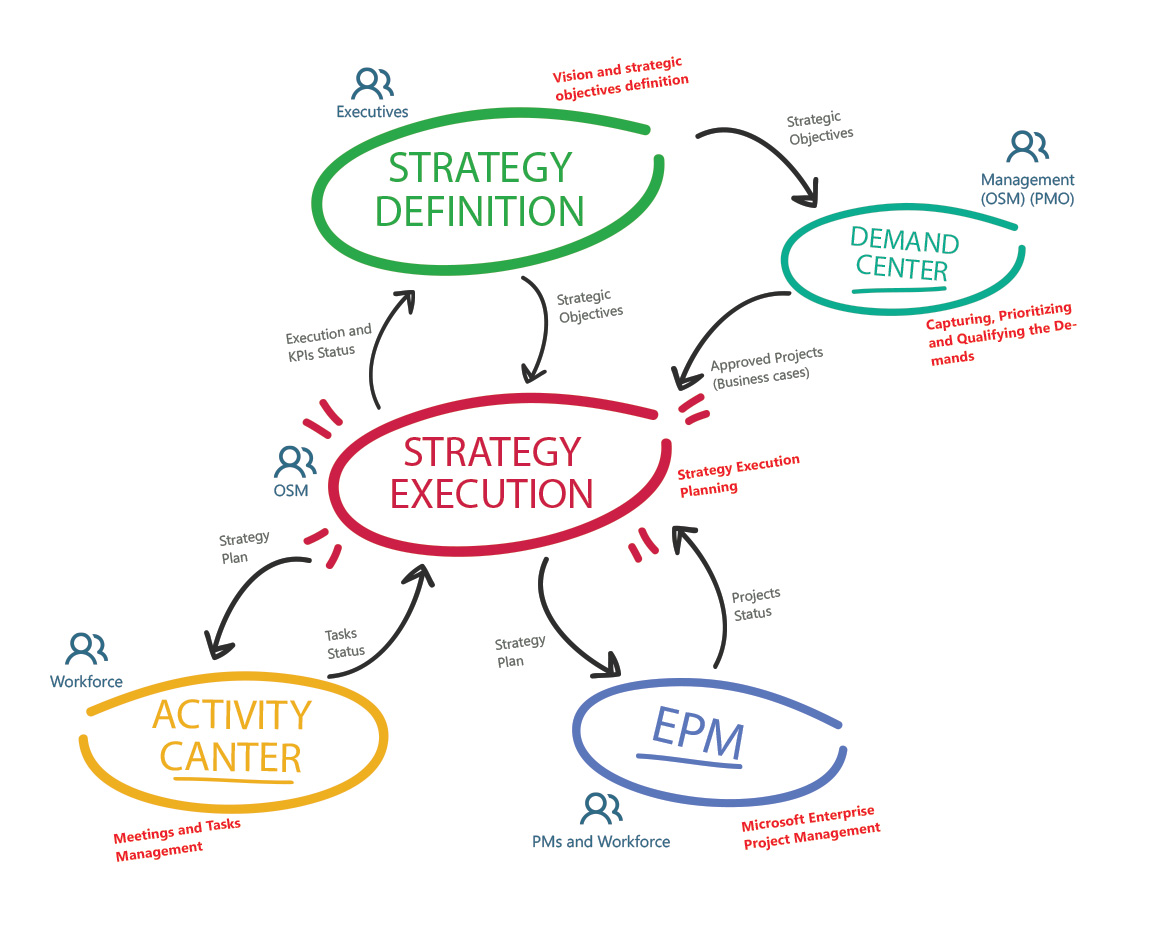 OUR CLIENTS, OUR PRIDEFrom various sectors and all across the region, we are proud of the many success stories we delivered in partnership with our clients. Read what they had to say:Sample of Government Clients – Kingdom of Saudi Arabia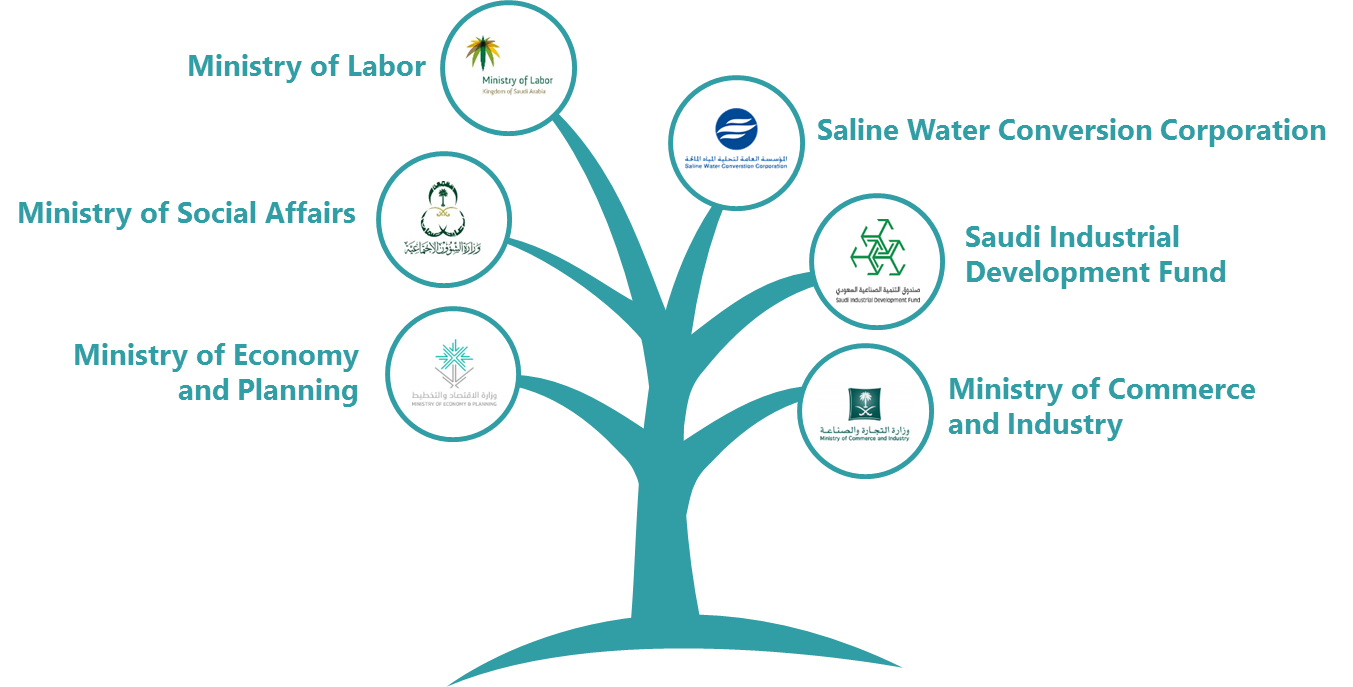 Service & Channel Partners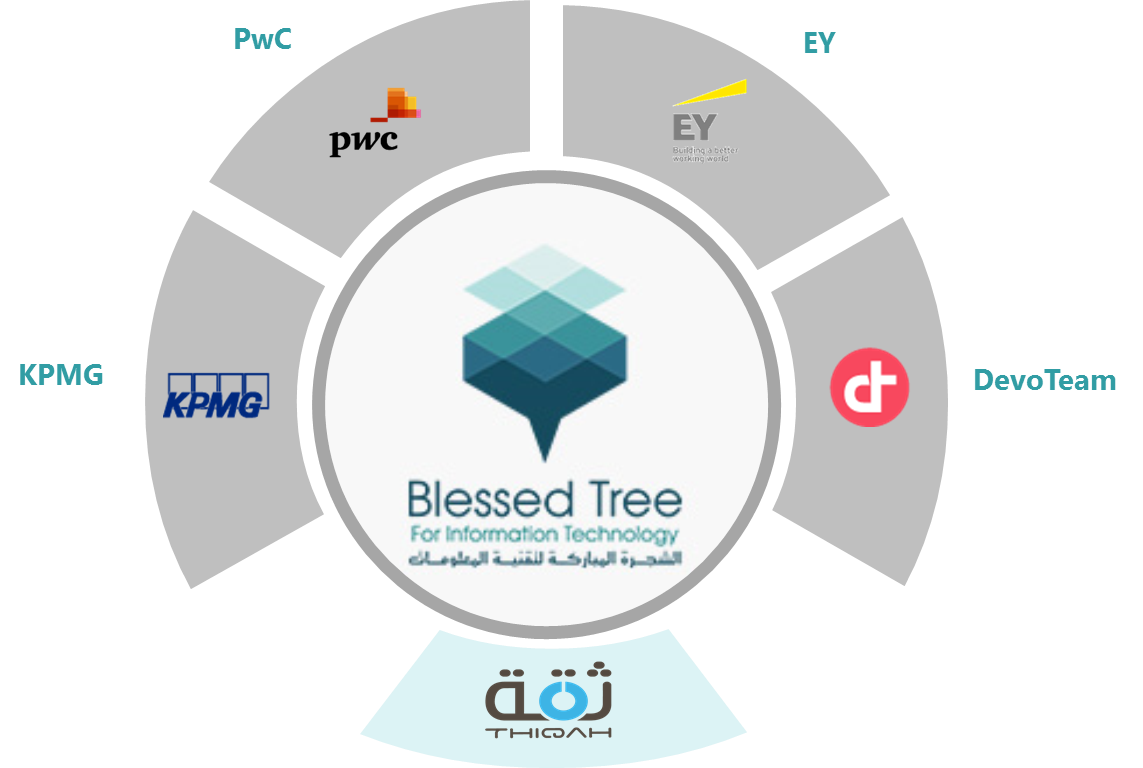 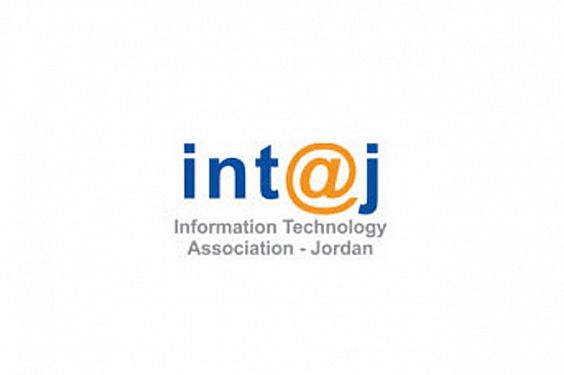 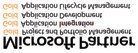 CONTACT USPhone: +96265521016Fax: +96265521019Mobile:  +962796885595 | +966540064334Email: info@blessedtreeit.com www.blessedtreeit.com | P.O. Box 7919 Amman 11118 JordanGovernmentCommunicationAutomotiveBankingManufacturingEducationInsuranceHealthcareRetailUtilitiesCutting-edge technologyVisually rich interactive dashboards.Advanced reporting capabilitiesShort implementation timeFull customization and easy configuration.Ultimate user experience.Bilingual easy-to-use interface. Full integration with Microsoft environment.High performance & scalability Advanced search capabilities.Powerful administration moduleRole-based access control.Role-based system notification.Powerful mobile DSS module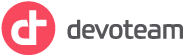 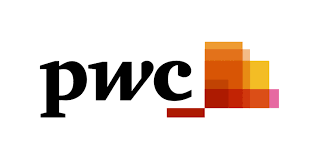 “We have selected Blessed Tree as a projects partner to help us meet customer needs. We loved how they showed interest in our work; not only from technical point of view, but also investing in our business goals and strategy. We were very satisfied with Blessed Tree project management capabilities, too”Saif AlomariPartner, Consulting ManagerDevoteam ME “We have selected Blessed Tree as a projects partner to help us meet customer needs. We loved how they showed interest in our work; not only from technical point of view, but also investing in our business goals and strategy. We were very satisfied with Blessed Tree project management capabilities, too”Saif AlomariPartner, Consulting ManagerDevoteam ME “I thank Blessed Tree for its success in implementing scope of work required by us. Since the beginning, Blessed Tree has shown full applicable knowledge of bridging the gap between technology and business. Blessed Tree’s rapid and successful implementation of the projects contributed to achieving our transformation objectives”. Nagy Hamamou Excellency and Transformation Manager PwC ME 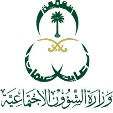 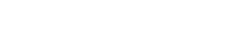 “I worked with Blessed Tree Company for a long period. In addition to thinking with their client innovatively, they are accountable and capable to deliver all their promises”Imad AlsadeqPartner, Management ConsultantAraamis“I worked with Blessed Tree Company for a long period. In addition to thinking with their client innovatively, they are accountable and capable to deliver all their promises”Imad AlsadeqPartner, Management ConsultantAraamis“I worked with Blessed Tree Company for a long period. In addition to thinking with their client innovatively, they are accountable and capable to deliver all their promises”Hesham AlhassounPMO and strategic DirectorMinistry of Social Affairs